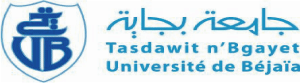 Université A. MIRA de BéjaiaFaculté des Sciences Humaines et SocialesDépartement des Sciences SocialesEvaluation à distance S2L’histoire culturelle de l’AlgérieNiveau : 1ère année LMD section 1-2-4L'enseignante de module: Mme GonzarE.mail : gonzarnaima@gmail.comLa date d’évaluation : entre le 18 et le 22 octobre2020 (5 jours)Le travail demandé :Comparez entre deux périodes de l’histoire culturelle de l’Algérie : la période des ottomans (les turcs) et la Période de la colonisation française en se basant sur les points suivants :Les sciences et les savoirs- les écoles- la langue- la religion- l’architecture- la littérature- le théâtre    Remarques : 1/ Envoyez le travail vers l’adresse mail suivante : gonzarnaima@gmail.com                       2/ Le volume de travail: deux (2) pages                       3/ La police d’écriture : Times new romain taille 14Nom :Prénom :Groupe :Matricule :